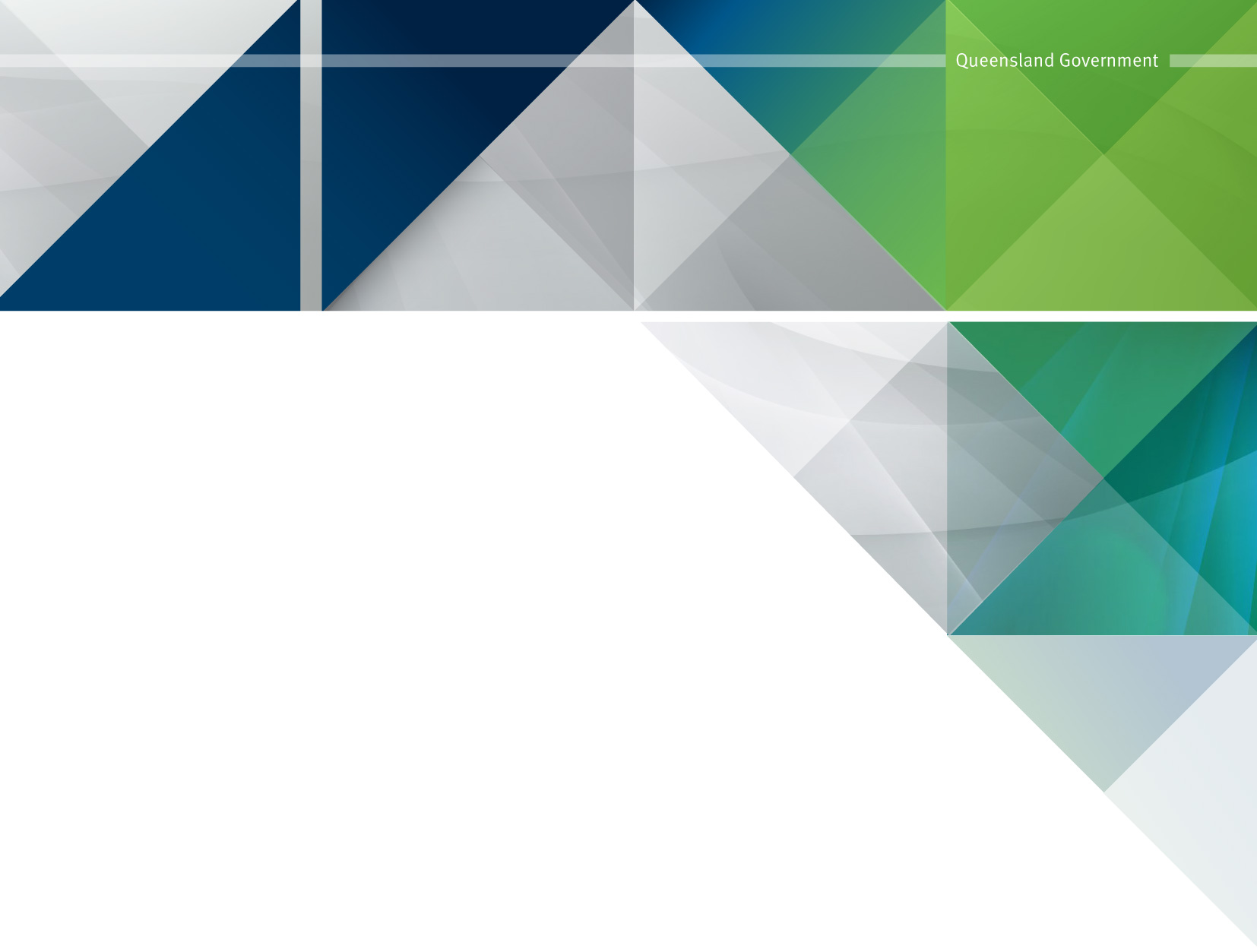 SOA Schedule 3 – Statutory Declaration by Subcontractor<Contract title and reference number><Customer name><Supplier name><Subcontractor name>Contract established under SOA <SOA title and reference number>SOA Schedule 3 template – Issued February 2020 – Version 1.0.0<<insert full Subcontractor company name and its ACN/ABN>> (Subcontractor) has been selected as subcontractor to <<insert name of the Supplier and its ACN/ABN>> (Supplier) under an agreement between the <<insert name of Customer>> (Customer) and the Supplier dated <<insert date of Contract>> (Contract). The Subcontractor is aware of the relevant terms and conditions of the Contract and has entered or will be entering into an agreement with the Supplier in connection with the Contract on terms that will not be inconsistent with the terms of the Contract in so far as those terms are relevant to the Subcontractor.As at the date of this Statutory Declaration there are no reasons of which I am aware that would prevent the Subcontractor’s agreement with the Supplier from being performed in a manner that would allow the satisfactory and timely performance of the Contract.And I make this solemn declaration conscientiously believing the same to be true and by virtue of the provisions of the Oaths Act 1867.INSTRUCTIONS FOR USING THIS DOCUMENT (TO BE DELETED IN FINAL EXECUTION VERSION OF SOA SCHEDULE):This is a template Statutory Declaration by Subcontractor for use with the SOA Comprehensive Contract Conditions - ICT Products and/or Services. This declaration assumes that the Customer and Supplier have entered into a Contract, and that a Subcontractor of the Supplier is required to sign a Statutory Declaration.  If a Statutory Declaration is required, it should be substantially in the form of this SOA Schedule 3 or such other form reasonably acceptable to the Customer.  It is to be executed by each Subcontractor of the Supplier if specified in the Details.  The yellow highlighted sections need to be completed.The Oaths Act 1867 (Qld) requires the declaration to be taken by:a justice, commissioner for declarations or notary public under the law of the State, the Commonwealth or another State; a lawyer; ora conveyancer, or another person authorised to administer an oath, under the law of the State, the Commonwealth or another State.I,<<insert name, address and occupation of person making the declaration and his or her position in the Subcontractor company>>do solemnly and sincerely declare that to the best of my knowledge and belief:Taken and declared before me by <<insert declarant name in full>> at <<insert place of declaration>> this <<insert>> day of <<insert>>))))...................................................…..Signature of declarantBefore me:...................................................................Signature of authorised witness